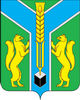 Контрольно-счетная палатамуниципального образования «Заларинский район»З А К Л Ю Ч Е Н И Е  № 14/06-зКонтрольно-счетной палаты МО «Заларинский  район»  по результатамвнешней проверки годового отчета об исполнении  бюджета  Моисеевского  сельского   поселения за 2022 год. 14 апреля   2023 года                                                                        п.ЗалариНастоящее заключение подготовлено мною, аудитором  КСП МО «Заларинский район»  Кантонист Т.С., в соответствии с требованиями ст.264.4 Бюджетного Кодекса РФ.  Проверка  по указанному вопросу проведена  на основании соглашения о передаче Контрольно-счетной палате МО «Заларинский район» полномочий по осуществлению внешнего муниципального финансового контроля №1-22 от 26 декабря 2022 года, Положения о КСП, плана работы КСП на 2023 год, поручения председателя КСП от 05.04.2023 года  № 8-п, с учетом стандарта внешнего муниципального финансового контроля СВМФК-6 «Порядок организации и проведения Контрольно-счетной палатой МО «Заларинский район» внешней проверки годового отчета об исполнении бюджета поселения МО «Заларинский район».  Общие положения.В ходе проверки были проанализированы нормативно-правовые акты администрации Моисеевского сельского поселения, документы по начислению заработной платы, кассовые и банковские документы за 2022 год, годовая бюджетная отчетность за 2022 год и 2021 год.Моисеевское сельское поселение (далее – поселение, Моисеевское МО) является сельским поселением, с административным центром в с. Моисеевка  Заларинского района. В состав территории поселения входят 7 населенных пунктов: д.Березкина, д.Большая Заимка,  д.Тагна, с.Моисеевка,уч.Благодатный, уч.Верхний, уч.Первое Мая.  Согласно данным статистического бюллетеня Иркутскстата, численность постоянного населения  МО «Моисеевское сельское поселение» по состоянию на 1 января 2022 года составляла  1745 чел., то есть, уменьшилась   на 28 чел. по сравнению с данными на 1 января 2021 года.  Ответственными за финансово-хозяйственную деятельность в поселении за проверяемый период являлись: с правом первой подписи -  глава администрации поселения Овчиникова Елена Николаевна,  с правом второй подписи – главный бухгалтер Власенко Татьяна Александровна.Глава администрации поселения исполняет полномочия председателя Думы поселения, численность депутатов Думы составляет 10 чел. Дума поселения не обладает правом  юридического лица, депутаты Думы осуществляют свои полномочия  не на постоянной основе.Кассовое обслуживание исполнения бюджета поселения осуществляется казначейским отделом Комитета по финансам Администрации МО «Заларинский район», в котором Администрации МО «Моисеевское  сельское поселение» открыт лицевой счет получателя бюджетных средств – 03092180110, ИНН – 3825000984, КПП- 382501001.В связи с исполнением полномочий по созданию условий для организации досуга и обеспечения  жителей поселения услугами организаций культуры, в казначейском отделе Комитета по финансам открыт лицевой счет получателя бюджетных средств  муниципального  учреждения «Моисеевский дом культуры»  (далее – Дом культуры) ИНН –38140098190, КПП – 381401001.Полномочия по формированию, исполнению и контролю за исполнением бюджета поселения переданы Комитету по финансам Администрации МО «Заларинский район» на основании соответствующего соглашения.Бюджетный учет в поселении ведется специалистами поселения.     Анализ исполнения  основных характеристик  бюджета поселения в отчетном финансовом году и соответствие отчета об исполнении бюджета за  соответствующий финансовый год бюджетному                          законодательству.Рассмотрение, утверждение и исполнение бюджета поселения основывается на требованиях Бюджетного Кодекса РФ, Устава МО и Положения о бюджетном процессе в муниципальном образовании.Согласно требованиям бюджетного законодательства, бюджет поселения в проверяемом периоде   формировался на 3года.Анализ указанных нормативно-правовых актов показал:Положение о бюджетном процессе Моисеевского  сельского   поселения утверждено в новой редакции решением Думы  от 22 июня 2020 года №11/4. Положение не противоречит действующему законодательству. Бюджет Моисеевского  сельского   поселения на 2022 год в первоначальной редакции был утвержден решением Думы поселения от  29.12.2021 года № 27/9,  то есть, в соответствии с требованиями Бюджетного Кодекса РФ - до начала очередного финансового года: по доходам  в сумме 26 839,0 тыс.руб., из них, безвозмездные поступления  составляли  22 010,2 тыс.руб.  или 88 % от общей суммы доходов бюджета поселения, по расходам – в сумме 28 881,8 тыс.руб., с дефицитом в размере  241,4 тыс.руб.. или  5% утвержденного объема доходов бюджета без учета объема безвозмездных поступлений.В течение 2022 года в утвержденный бюджет  соответствующими решениями Думы  были внесены изменений.После всех внесенных изменений, к концу отчетного года, согласно отчетным данным, доходы бюджета  поселения увеличились на 1019,4 тыс.руб., в основном, за счет увеличения безвозмездных поступлений (на   428,0 тыс.руб.), расходы, соответственно,  увеличились – на 1049 тыс.руб.  При этом, дефицит бюджета был увеличен  до 271,0 тыс.руб., то есть, превысил установленный  пунктом 3 статьи 92.1 Бюджетного Кодекса РФ  5-процентный предел.  Причиной превышения явилось наличие остатков средств на счете бюджета по состоянию на 01.01.2022 года в сумме  1 801,4 тыс.руб., что подтверждено отчетными данными.Доходы  бюджета поселения.Исполнение  бюджета поселения за 2022 год по доходам составило 27 302,5 тыс.руб. или 100,6% к плановым назначениям, по расходам –  28 548,6 тыс.руб.. или   95,4% к плану, с дефицитом (превышением расходов над доходами ) в размере   1246,1 тыс.руб. Дефицит   по исполнению бюджета связан с наличием остатков средств на счетах бюджета по состоянию на 01.01.2022 года в сумме 1 801,4 тыс.руб.  Объем безвозмездных поступлений из бюджетов других уровней в бюджет поселения в 2022 году уменьшился   на 38 % или на 13 852,0 тыс.руб. по сравнению с прошлым 2021 годом  и составил 22 098,6  тыс.руб. или 100% к плану. Безвозмездные поступления составляют 80% от общего объема доходов бюджета поселения. Из них:Дотация бюджетам поселений на выравнивание бюджетной обеспеченности из бюджета района поступила в размере 20 564 685 рублей или 98,4%  от запланированного. Субсидия на реализацию мероприятий перечня проектов народных инициатив поступила в бюджет поселения в полном объеме в сумме  693 300 рублей.        Субвенции бюджетам поселений на осуществление первичного воинского учета на территориях, где отсутствуют военные комиссариаты, поступило 379 200  рублей или 100% от запланированного.Субвенция на осуществление отдельных областных государственных полномочий в сфере водоснабжения и водоотведения поступило 49 900 рублей или 84,2%.Субвенция на осуществление переданных полномочий по определению перечня должностных лиц органов местного самоуправления, уполномоченных составлять протоколы об административных правонарушениях, предусмотренных отдельными законами Иркутской области об административной ответственности при запланированных 700 рублей фактически поступило 100%.Иные межбюджетные трансферты на реализацию мероприятий, связанных с достижением наилучших результатов по увеличению налоговых и неналоговых доходов местных бюджетов, а также с проведением преобразования муниципальных образований Иркутской области в форме объединения при запланированных  250 800 рублей фактически поступило 100%.  Прочие безвозмездные поступления в бюджеты сельских поселений (взнос на инициативный проект) поступили в полном объеме в сумме 160 000 рублей.Собственные доходы бюджета поселения состоят из налоговых и неналоговых доходов. Размер   поступлений  составил  5203945,9 рублей, что составляет 96% от запланированного.Налог на доходы физических лиц – сумма поступления налога за 2022 год составляет      623 673,29 рублей или 108,9 % от запланированных поступлений. Налог на товары – сумма поступления налога (акцизы) составляет 2 155 276,59 рублей или 99,5 % от запланированного.Единый сельскохозяйственный налог сумма налога за 2022 год составляет 372 978 рублей или 100% от запланированных поступлений.Налоги на имущество физических лиц  - сумма налога за 2022 год составляет 50 462,92 рублей или 84,1% от запланированных поступлений. Земельный налог – поступления по налогу за 2022 год составляет 1 845 988,16 рублей или 89 % от запланированных поступлений.В том числе:Земельный налог с организаций, обладающих земельным участком, расположенным в границах сельских поселений – поступления по налогу за 2022 год составляет 1 072 677,57 рублей или 99,8% от запланированных поступлений.Земельный налог с физических лиц, обладающих земельным участком, расположенным в границах сельских поселений – поступления по налогу за 2022 год составляет 773 310,59 рублей или 77,3% от запланированных поступлений. Не до выполнение плановых показателей в связи с несвоевременной оплатой земельного налога физическими лицами.         Доходы, получаемые в виде арендной платы, а также средства от продажи права на заключение договоров аренды за земли, находящиеся в собственности сельских поселений (за исключением земельных участков муниципальных бюджетных и автономных учреждений) за 2022 год составили 142 053 рублей или 88,8 % от запланированного.         Доходы от сдачи в аренду имущества, находящегося в оперативном управлении органов управления сельских поселений и созданных ими учреждений (за исключением имущества муниципальных бюджетных и автономных учреждений) за 2022 год составили 6 042 рублей или 109,9 % от запланированного. Проведенный анализ показывает, что  произошло увеличение  объема собственных  доходов поселения в 2022 году, по сравнению с уровнем прошлого года. Исполнение бюджета по расходам.Расходная часть бюджета поселения за 2021 год исполнена в объеме 28 548,6 тыс.руб.  или    96 % к плану.   Исполнение по разделу, подразделу 0102 «Функционирование высшего должностного лица» составило  1 772,0 тыс.руб. или  100% к плановым назначениям  и с увеличением к уровню 2021 года в сумме 485,0 тыс.руб.( за счёт выплат в связи с переизбранием главы).  В данном разделе отражена заработная плата с начислениями главы администрации поселения. Денежное содержание главы администраци Моисеевского сельского поселения установлено решением Думы поселения от 28.12.2022 года  № 29/9, которое  состоит из:  оклада в размере 12600,0 руб., надбавки за выслугу лет в размере 30% от оклада, ежемесячного денежного поощрения в размере 3,9 денежного вознаграждения;Один раз в год выплачивается единовременная выплата в размере месячного денежного содержания и материальная помощь к отпуску в размере двухмесячного денежного вознаграждения.  Норматив, установлен Постановлением Правительства Иркутской области от 27 ноября 2014 года № 599-пп «Об установлении нормативов формирования расходов на оплату труда депутатов, выборных должностных лиц местного самоуправления, осуществляющих свои полномочия на постоянной основе, муниципальных служащих муниципальных образований Иркутской области»  на 2022 год составил 1 454 896,0 руб. (Постановление Правительства № 599-пп в редакции от 28.10.2022г.).Фактическое начисление заработной платы  главе поселения за 2022 год составило  1397,0 тыс.руб. Фактическое исполнение по оплате труда с начислениями за 2022 год составило 1 772,2 тыс.руб.Нарушений по начислению заработной платы  и соблюдению норматива фонда оплаты труда главе поселения не установлено. Затраты на содержание работников администрации Моисеевского  сельского   поселения отражены в разделе 0104 «Функционирование органа местного самоуправления» и составили в 2022 году –10 122,6 тыс.руб., на 1205,0 тыс.руб. больше чем в 2021 году, из них, расходы на заработную плату с начислениями – 8 392,5 тыс.руб, или 83 %  от общей суммы расходов по данному разделу. Выборочная проверка заработной платы работников администрации показала:Согласно представленному штатному расписанию на 01.04.2019 года, численность работников администрации составляет 15,5 единиц, из них, муниципальных служащих – 3,5 единицы, технических исполнителей – 1,5 единицы, вспомогательного персонала –10,5 единиц.Общая численность работников местной администрации сельского поселения определяется в соответствии с Методическими рекомендациями по определению численности работников местной администрации (исполнительно-распорядительного органа муниципального образования) в Иркутской области, утвержденными приказом Министерства труда и занятости Иркутской области от 14.10.2013г. № 57-мпр. В соответствии с вышеуказанными рекомендациями, общая численность работников администрации Моисеевского сельского поселения не превышает установленный норматив численности работников администрации. Выборочной проверкой начисления заработной платы работникам администрации  установлено:Заработная плата муниципальных служащих  начисляется в соответствии с Положением «Об оплате труда муниципальных служащих муниципального образования «Моисеевское сельское поселение»  (далее Положение 1), утвержденного  решением Думы  №17/8 от 02.12.2019 года и Положением «Об оплате труда муниципальных служащих муниципального образования «Моисеевское сельское поселение» (далее Положение 2), утвержденного  решением Думы  №24/7  от 29.11.2022 года. Норматив фонда оплаты труда, установленный  Положением 1 в размере 74,5  и Положением 2 в размере 58,5 должностных окладов муниципальных служащих в год. Превышение  норматива  по оплате труда не  установлено.Должностные оклады муниципальных служащих в штатном расписании соответствуют  окладам,  утвержденным Положениями  об оплате труда 1 и 2.Заработная плата иных категорий работников начисляется в соответствии с Положением «Об оплате труда и порядке формирования фонда оплаты труда работников администрации муниципального образования «Моисеевское сельское поселение», замещающих должности, не являющиеся должностями муниципальной службы администрации муниципального образования «Моисеевское сельское поселение», структурных подразделений и вспомогательного персонала», утвержденного  Постановлением   администрации №21 от 07.04.2021 года. (далее Положение 1) и Постановлением   администрации №97от 22.12.2022 года. (далее Положение 2).Выборочной проверкой начисления заработной платы иным категориям работников администрации  установлено:В Положении 2 не установлен норматив фонда оплаты труда по работникам, замещающих  должности, не являющиеся должностями муниципальной службы администрации муниципального образования «Моисеевское сельское поселение», структурных подразделений   и вспомогательного персонала.Контрольно-счетная палата рекомендует внести изменения в Положение «Об оплате труда и порядке формирования фонда оплаты труда работников Администрации муниципального образования «Моисеевское сельское поселение» замещающих должности, не являющиеся должностями муниципальной службы администрации муниципального образования «Моисеевское сельское поселение», структурных подразделений и вспомогательного персонала», утвержденного Постановлением   администрации №97 от 22.12.2022 года (далее Постановление 2) в соответствии с Указом Губернатора Иркутской области от 22.11.2022г. №271-уг.:- по установлению норматива формирования фонда оплаты труда данным категориям работников (служащие – 31,6 оклада, вспомогательный персонал – 26,2 оклада);-  по установлению ежемесячных и иных дополнительных выплат в пределах норматива формирования фонда оплаты труда данным категориям работников.Расходы по подразделу 0113 «Другие общегосударственные вопросы» на прочую закупку товаров, работ и услуг для обеспечения государственных (муниципальных) нужд местной администрации  составили 700,0 рублей или 100% от годового назначения. Расходы по разделу 02 «Национальная оборона» исполнены в сумме 379,2 тыс.руб. или 100% к плановым назначениям. В данном разделе отражены расходы на содержание специалиста ВУС за счет средств федерального бюджета. В разделе 04 «Национальная экономика», по подразделу 0409 «Дорожное хозяйство» расходы составили  2 638,9 тыс. руб., или 71,5% от плановых назначений 3692,4 тыс. руб. Расходы по данному подразделу произведены в основном  за счет  средств муниципального дорожного фонда.  (2 029 714,38 - ремонт дороги , разработка схемы дорог; 559 326,20- приобретение уличного освещения )Остаток неиспользованных средств бюджетных ассигнований дорожного фонда по состоянию на 01.01.2022 года составил 1 467,4 тыс. рублей. В соответствии с п. 5 ст. 179.4 БК РФ бюджетные ассигнования муниципального дорожного фонда, не использованные в текущем финансовом году, направляются на увеличение бюджетных ассигнований муниципального дорожного фонда в очередном финансовом году.В 2022 году направлено на расходы по дорожному хозяйству 2 589,0 тыс. руб. Неиспользованные средства дорожного фонда по состоянию на 01.01.2023 года   составил 1 033,6тыс.руб. Неиспользованные средства дорожного фонда находятся на счете бюджета и должны быть направлены на формирование дорожного фонда в 2023 году.  Средства дорожного фонда в 2022 году в сумме 2 589,0 тыс.руб. направлены на содержание и текущий ремонт дорог, из них: - услуги бульдозера – 98,0 тыс.рубл. - ремонт дорог – 1 983,1 тыс.руб. - уличное освещение – 507,9 тыс.руб.Все заключенные муниципальные контракты и договора на содержание дорожного хозяйства оплачены.В соответствии с требованиями Положения о муниципальном дорожном фонде Администрацией представлен отчет об использовании бюджетных ассигнований дорожного фонда. Данные отчета по показателям соответствуют данным отчета об исполнении бюджета (ф. 0503317).  При проведении выборочной проверки муниципальных контрактов нарушений Федерального закона №44-ФЗ не установлено.Расходы по разделу 05  «Жилищно-коммунальное хозяйство»  проведены в сумме  714,7 тыс. руб.  или 100% от запланированного .По подразделу 03 «Благоустройство» Целевые средства из областного бюджета (софинансирование расходных обязательств на реализацию мероприятий перечня проектов народных инициатив 639 300,00 рублей, софинасирование из местного бюджета 21 442,27 рублей. По разделу 08 «Культура» расходы исполнены в объеме 13085,30 тыс.руб. или 100% к плану. Объем расходов на выплату заработной платы  с начислениями на нее составили  9 089 462,07  рублей; 1 778 432,00  рублей – оплата по договорам ГПХ;1 138 829,16 –электроэнергия; 46 325,06 –пении ,штрафы)Согласно пояснительной записке к годовому отчету, муниципальное  бюджетное учреждение  культуры «Моисеевский центр культурно-досуговой, информационной и спортивной деятельности» (далее – Дом культуры, учреждение) является юридическим лицом. В состав Дома культуры входят 5 Домов досуга: Моисеевский,Тагнинский, Большезаимский, Березкинскийи, Благодатненский.Численность работников культуры, согласно штатному расписанию, составляет 13  единиц, с месячным фондом оплаты труда в сумме 572,7 тыс.руб. с учетом стимулирующих выплат.Оплата труда работников культуры производится на основании Положения, утвержденного постановлением Главы МО от 20.02.2020 года № 19 (далее – Положение об оплате труда).По разделу10 «Социальная политика» исполнение обязательств составило 350,0 тыс.руб. или  100% к плану. В данном разделе отражены доплаты к пенсиям муниципальных  служащих. В прошлом году было выплачено из бюджета поселения 322,9 тыс.руб. По разделу 14 «Межбюджетные трансферты» запланировано 163,2 тыс.руб. Заключены соглашения на передачу полномочий. По данному разделу расходы составили 0 руб.Дефицит бюджета поселения за отчетный финансовый годКак уже отмечалось выше, Бюджет Моисеевского  сельского   поселения на 2022 год в первоначальной редакции был утвержден решением Думы поселения от  29.12.2021 года № 27/9,  то есть, в соответствии с требованиями Бюджетного Кодекса РФ - до начала очередного финансового года: по доходам  в сумме 26 839,0 тыс.руб., из них, безвозмездные поступления  составляли  22 010,2 тыс.руб.  или 88 % от общей суммы доходов бюджета поселения, по расходам – в сумме 28 881,8 тыс.руб., с дефицитом в размере  241,4 тыс.руб.. или  5% утвержденного объема доходов бюджета без учета объема безвозмездных поступлений.В течение 2022 года в утвержденный бюджет  соответствующими решениями Думы  были внесены изменений.После всех внесенных изменений, к концу отчетного года, согласно отчетным данным, доходы бюджета  поселения увеличились на 1019,4 тыс.руб., в основном, за счет увеличения безвозмездных поступлений (на   428,0 тыс.руб.), расходы, соответственно,  увеличились – на 1049 тыс.руб.  При этом, дефицит бюджета был увеличен  до 271,0 тыс.руб., то есть, превысил установленный  пунктом 3 статьи 92.1 Бюджетного Кодекса РФ  5-процентный предел.  Причиной превышения явилось наличие остатков средств на счете бюджета по состоянию на 01.01.2022 года в сумме  1 801,4 тыс.руб., что подтверждено отчетными данными.Анализ состояния муниципального долгамуниципального образования на начало и конец отчетного финансового года.Верхний предел муниципального долга по состоянию на 1 января 2023 года был утвержден в размере 810,2 тыс.руб. После внесения всех изменений в бюджет поселения (решение Думы от 29.12.2022 года № 27/9) указанные долговые обязательства изменились: верхний предел муниципального долга уменьшился  до 447.5 тыс.руб.При этом, требования ст.107 БК РФ не были нарушены.Анализ соблюдения порядка ведения бухгалтерского учета и отчетности.Представленная отчётность в соответствии с требованиями ст.264.1 Бюджетного кодекса Российской Федерации   включает в себя:1. Отчёт об исполнении бюджета 2. Баланс исполнения бюджета  3. Отчёт о финансовых результатах деятельности 4. Отчёт о движении денежных средств 5. Пояснительную записку  Для определения соответствия бюджетной   отчетности действующему законодательству была проведена проверка, в результате которой  изучены отчет об исполнении бюджета за 2022 г. и документы, представленные к нему, а также  дана оценка достоверности бюджетной отчетности во всех существенных отношениях:   -  достоверности и соответствия плановых показателей годового отчета об исполнении бюджета на 2022 год;- соответствия состава показателей отчета об исполнении   бюджета нормам Бюджетного законодательства Российской Федерации;- соответствия соблюдения процедур по исполнению бюджета  за 2021 год  Положению о бюджетном процессе;- полноты годовой бюджетной отчетности и ее соответствия установленным формам; 	Проверка показала:Показатели отчетности  бюджета соответствуют  данным синтетического и аналитического учета,  первичным учетным документам;   Нарушений, влияющих на достоверность бухгалтерской отчетности по отражению финансово-хозяйственной деятельности, не установлено.Анализ состояния дебиторской и кредиторской задолженности.Анализ задолженности муниципального образования за отчетный год показал:Общая сумма кредиторской задолженности муниципального образования  (форма 0503369) с учетом просроченных платежей во внебюджетные фонды  по состоянию на 01.01.2022 года  составляла 1 328,2тыс.руб. В течение 2022 года   общая сумма кредиторской задолженности  увеличеласть,и по состоянию на 01.01.2023 года  составила 1 890,2 тыс.руб.       Сумма дебиторской задолженности на начало  2022 года составляет 1 514,4 тыс.руб, на конец 2022 года задолженность значительно увеличилась по данным Федеральной налоговой службы (налог на имущество и земельный налог) и составила 696,1 тыс.руб.Анализ движения нефинансовых (финансовых) активов.Анализ баланса исполнения консолидированного бюджета поселения (форма 0503320) показал:Нефинансовые активы (основные средства и материальные запасы) муниципального образования по состоянию на начало отчетного года  составляли  4 849,8 тыс.руб. В течение 2022 года  увеличились  в результате приобретений и на конец года составили 4 916,8 тыс.руб.Финансовые активы (остатки средств на счетах бюджета) на начало года составляли  1 801,4 тыс.руб., на конец года уменьшились и составили  555,9тыс.руб. Финансовый результат     на 01.01.2021 год составил  -2 446,0 тыс.руб.,  на конец отчетного периода составил – 2835,3 тыс.руб.Выводы и рекомендацииПроведенная внешняя проверка годового отчета  об исполнении бюджета  Моисеевского  МО за 2022год показала:               Требования бюджетного законодательства при составлении и утверждении бюджета поселения, в основном,   соблюдены.        Бюджетная отчетность, представленная в годовом отчете об исполнении бюджета за 2022 г. представляется достоверной.В ходе проверки отчетности   проведено сопоставление показателей форм отчетности по доходам, расходам   с соответствующими объемами, утвержденными решением о бюджете, установлена полнота их отражения в представленной отчетности. При проверке показателей отчетности   путем сопоставления форм отчетности установлено, что сальдо по счетам корректно перенесено и не содержит искажений.Анализ  данных пояснительной записки  выявил их соответствие с представленной отчетностью, в пояснительной записке присутствуют достоверные сведения.Фактические показатели, указанные в отчетности, соответствуют отчетности об исполнении бюджета, а также, первичным учетным документам.  На основании вышеизложенного: Контрольно-счетная палата рекомендует внести изменения в Положение «Об оплате труда и порядке формирования фонда оплаты труда работников Администрации муниципального образования «Моисеевское сельское поселение» замещающих должности, не являющиеся должностями муниципальной службы администрации муниципального образования «Моисеевское сельское поселение», структурных подразделений и вспомогательного персонала», утвержденного Постановлением   администрации №97 от 22.12.2022 года (далее Постановление 2) в соответствии с Указом Губернатора Иркутской области от 22.11.2022г. №271-уг.:- по установлению норматива формирования фонда оплаты труда данным категориям работников (служащие – 31,6 оклада, вспомогательный персонал – 26,2 оклада);-  по установлению ежемесячных и иных дополнительных выплат в пределах норматива формирования фонда оплаты труда данным категориям работников.Не допускать нарушений действующего законодательства в дальнейшем.Принять действенные меры по устранению отмеченных в данном заключении нарушений Информацию представить в Контрольно-счетную палату не позднее 21 апреля 2023 года. Рассмотреть данное заключение на заседании Думы поселения. Представленный годовой отчет об исполнении бюджета Моисеевского сельского поселения за 2022 год  может быть рекомендован к утверждению.Аудитор КСПМО «Заларинский район»                                   Т.С. Кантонист Экземпляр Акта получил:_____________________________________________ (должность, роспись, ФИО) Дата получения _____________